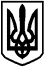 БОЯРСЬКА МІСЬКА РАДАVІI СКЛИКАННЯЧергова 56 сесія                                            РІШЕННЯ № 56/1993                                                    від 23 травня 2019 року                                                                     м. БояркаПро звіт про роботу КП «Міська ритуальна служба» за 2018 рік Відповідно до ст.ст. 25, 29, 30 Закону України «Про місцеве самоврядування в Україні», заслухавши звіт директора комунального підприємства «Міська ритуальна служба» Ващенка К.О. про роботу                         КП «Міська ритуальна служба»  за 2018 рік, -БОЯРСЬКА МІСЬКА РАДАВИРІШИЛА:1. Взяти до відома звіт про роботу комунального підприємства «Міська ритуальна служба» за 2018 рік (додається).2. Визнати роботу комунального підприємства «Міська ритуальна служба» за 2018 рік, задовільною.3. Контроль за виконанням цього рішення покласти на заступника міського голови, за відповідним напрямком. МІСЬКИЙ ГОЛОВА							         О. ЗАРУБІНЗгідно з оригіналом:Секретар ради                                                                                   О. СКРИННИКДодаток  до рішення чергової 56 сесії Боярської міської ради VII скликаннявід 23.05.2019 р. № 56/1993ЗВІТз фінансово-господарської діяльності Комунального підприємства «Міська ритуальна служба», за 2018 рікКомунальне підприємство «Міська ритуальна служба Боярської міської ради Києво-Святошинського району  Київської області»  створене рішенням позачергової ІV сесії Боярської міської ради VІІ  скликання   від 16  лютого  2016 року № 5/167. Підприємство за своєю організаційно-правовою формою, є комунальним підприємством, заснованим на власності територіальної громади м. Боярки. Власником підприємства є територіальна громада, в особі Боярської міської ради. КП «Міська ритуальна служба»   здійснює свою діяльність на підставі Статуту, відповідно до чинного законодавства України,  керуючись Конституцією та законами України, законом України «про поховання та похоронну справу» указами і розпорядженнями Президента України, постановами і розпорядженнями Кабінету Міністрів України, нормативними актами центральних органів влади, рішеннями  Боярської міської ради  та  виконавчого комітету Боярської міської ради.Підприємство здійснює господарську діяльність відповідно до завдань визначених Статутом і Боярською міською радою , розпоряджається коштами та майном відповідно до чинного законодавства та Статуту.КП  «Міська ритуальна служба» має основне своє статутне завдання- задоволення соціальних потреб жителів територіальної громади Боярської міської ради, а саме надання ритуальних послуг.            Основні цілі підприємства є:гарантування державою належного  поховання  померлих;достойного ставлення  до тіла померлого;запобігання  випадкам  не поховання  померлих;безоплатного виділення місця для поховання померлих на кладовищі;конфіденційності  інформації  про померлого;забезпечення  збереження  місць  поховань.          Основні показники діяльності КП «Міська ритуальна служба» На балансі підприємства знаходиться:Огорожа бетонна (старе кладовище) – 265 980 грн.;Ритуальна споруда (старе кладовище) – 16 300 грн.;Сторожка дерев’яна (старе кладовище) – 27 204 грн.;Дорога ґрунтова (старе кладовище) –  759 872 грн. ;Колони «вхідна група» (старе кладовище) – 29 998 грн.;Ворота, хвіртка  нові (старе кладовище) – 28 135 грн.Мотокоса -8749 грн;Ноутбук – 6173 грн.;Комп’ютер та монітор – 8020 грн; Принтер – 3417 грн.;Принтер  -  4700 грн.;Касовий  апарат -2 000 грн;Лавка дерев’яна з металевими підставками (старе кладовище) - 2 280,0 грн.;Ноші металеві – 1 160,0 грн.;Щит дерев’яний з металевими підвісками – 1 050,0 грн.;Бензопила – 3791 грн;Компресор –  1794 грн;Тачка -875 грн;Туалет -3655грн;Чайник  – 750 грн.;Телефон  –375 грн;Радіатор(масляний) – 2263 грн;Тачка- 915 грн;Фонд  зарплати  та  податки за  2018 рікСередньо облікова кількість штатних працівників – 9 чол.Середньо  місячна заробітна плата  - 7403 грн.Фонд оплати  праці за  2018 рік   - 799 519 грн.Перераховано  до пенсійного фонду – 159 643 грн.Фонд соціального захисту інвалідів -6212 грн.Податок  з  найманих осіб  –143 913 грн.Військовий збір 1,5% -  11 993  грн.Податок на прибуток 18% - 3385 грн.Захоронення на кладовищах м. Боярка за   2018 рікВсього за 2018 рік  було    486  захоронень,  із них :Одинарних -64Подвійних   - 161Під захоронень на новому кладовищі  -168Під захоронень на старому кладовищі -93 Підприємством створено Соціальний пакет  послуг та товарів для:Ветеранів Великої Вітчизняної війни;Ліквідаторів аварії на Чорнобильській АЕС (1 категорія);Інвалідів 1 групи загального захворювання;Соціально незахищеним громадянам, статус яких підтверджується відповідно до діючого законодавства України.По соціальному пакету у  2018 році  було надано  соціальних послуг (копка могили -980грн)     –   19 чол.Безоплатне  поховання  учасника бойових дій (ШаблевськийВ.П) -1чол;Безоплатне поховання інваліда війни 1 групи (Маланчук І.С)  - 1 чол;	На  виконання  Програми  економічного, соціального та культурного розвитку  м. Боярка  у  2018 році    КП «Міська ритуальна служба»  були проведені роботи:Підготовка кладовищ м. Боярка  до  весняно-літнього   періоду (прибирання обрізаних дерев на кладовищах);Обрізка та видалення сухостійних та аварійних дерев на кладовищі по вул. Шевченка;Підготовка кладовищ до поминальних днів;Вивезення сміття з кладовищ;Закінчення центральної алеї по вул. Шевченка ( старе кладовище);Ремонт сторожки дерев'яної  по вул. Шевченка (старе кладовище) за власні кошти ;Проведення планувальних послуг автогрейдером, для захоронення померлих на території нового кладовища.(за власні кошти);Боярською міською радою у  2018 року було виділено:КП «Міська ритуальна служба» захоронило  одиноких громадян, громадян від яких відмовились рідні ,а також осіб. без певного місця проживання і знайдених невпізнаних померлих громадян в районі- 15 чоловік.(за власні кошти ) в 2018 році.(за власні кошти).Комунальне підприємство «Міська ритуальна служба Боярської міської ради Києво-Святошинського району  Київської області», з метою розширення сфер дії та підвищення якості обслуговування населення ритуальними послугами  зобов'язуються  і надалі працювати в розширенні сфер діяльності та використанні своїх потенційних можливостей.ДиректорКП «Міська ритуальна служба»                                            К. ВАЩЕНКО                                  Стаття  2018 рік(грн.)Дохід від реалізації продукції (товарів, робіт, послуг)1 119 585Витрати   всього :1 100 780Фінансовий результат до оподаткування18 805Податок на прибуток3 385Чистий прибуток 15 420 Місяць Одинарних місць Подвійних місцьПідзахоронень на кладовищіУрниСічень815292Лютий513152Березень716253Квітень112194Травень414161Червень519232Липень51523-Серпень815233Вересень311202Жовтень416265Листопад26231Грудень129191Разом :6416126126КПКЗатверджено на 2018 рікНадійшло за  2018рікуВитраченоПризначення6090450 000,0300 000,00299 713,25Благоустрій міст,сіл,селищ,а саме:(Обрізка дерев-99 717,24грн;Закін.центр.алеї частково опл.-199 996,01грн.)